博士生导师简介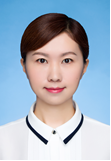 姓名卢娜卢娜卢娜导师类型导师类型直博生导师直博生导师学院/单位基临院基临院基临院招生学科招生学科药理学药理学电话139159726881391597268813915972688邮箱邮箱nalu@cpu.edu.cnnalu@cpu.edu.cn研究方向（100字以内）抗肿瘤药物药理及抗肿瘤新靶点的发现性研究研究方向（100字以内）抗肿瘤药物药理及抗肿瘤新靶点的发现性研究研究方向（100字以内）抗肿瘤药物药理及抗肿瘤新靶点的发现性研究研究方向（100字以内）抗肿瘤药物药理及抗肿瘤新靶点的发现性研究研究方向（100字以内）抗肿瘤药物药理及抗肿瘤新靶点的发现性研究研究方向（100字以内）抗肿瘤药物药理及抗肿瘤新靶点的发现性研究研究方向（100字以内）抗肿瘤药物药理及抗肿瘤新靶点的发现性研究研究方向（100字以内）抗肿瘤药物药理及抗肿瘤新靶点的发现性研究个人简介（包括教育背景、工作经历、社会兼职、视频链接等）个人简介（包括教育背景、工作经历、社会兼职、视频链接等）个人简介（包括教育背景、工作经历、社会兼职、视频链接等）个人简介（包括教育背景、工作经历、社会兼职、视频链接等）个人简介（包括教育背景、工作经历、社会兼职、视频链接等）个人简介（包括教育背景、工作经历、社会兼职、视频链接等）个人简介（包括教育背景、工作经历、社会兼职、视频链接等）个人简介（包括教育背景、工作经历、社会兼职、视频链接等）个人简介（包括教育背景、工作经历、社会兼职、视频链接等）个人简介（包括教育背景、工作经历、社会兼职、视频链接等）卢娜，教授，博士生导师。中国药科大学基础医学与临床药学学院生理系主任，江苏省肿瘤发生与干预重点实验室副主任。2014年2月-2015年3月美国密歇根大学访问学者。以第一作者或通讯作者发表SCI论文70余篇。主持国家自然科学 3项，十二五重大新药创制专项1项，十三五重大新药创制专项1项，江苏省杰出青年科学基金1项，江苏省自然科学基金1项等多项国家及省部级项目。获得专利授权3项，申请专利4项。卢娜，教授，博士生导师。中国药科大学基础医学与临床药学学院生理系主任，江苏省肿瘤发生与干预重点实验室副主任。2014年2月-2015年3月美国密歇根大学访问学者。以第一作者或通讯作者发表SCI论文70余篇。主持国家自然科学 3项，十二五重大新药创制专项1项，十三五重大新药创制专项1项，江苏省杰出青年科学基金1项，江苏省自然科学基金1项等多项国家及省部级项目。获得专利授权3项，申请专利4项。卢娜，教授，博士生导师。中国药科大学基础医学与临床药学学院生理系主任，江苏省肿瘤发生与干预重点实验室副主任。2014年2月-2015年3月美国密歇根大学访问学者。以第一作者或通讯作者发表SCI论文70余篇。主持国家自然科学 3项，十二五重大新药创制专项1项，十三五重大新药创制专项1项，江苏省杰出青年科学基金1项，江苏省自然科学基金1项等多项国家及省部级项目。获得专利授权3项，申请专利4项。卢娜，教授，博士生导师。中国药科大学基础医学与临床药学学院生理系主任，江苏省肿瘤发生与干预重点实验室副主任。2014年2月-2015年3月美国密歇根大学访问学者。以第一作者或通讯作者发表SCI论文70余篇。主持国家自然科学 3项，十二五重大新药创制专项1项，十三五重大新药创制专项1项，江苏省杰出青年科学基金1项，江苏省自然科学基金1项等多项国家及省部级项目。获得专利授权3项，申请专利4项。卢娜，教授，博士生导师。中国药科大学基础医学与临床药学学院生理系主任，江苏省肿瘤发生与干预重点实验室副主任。2014年2月-2015年3月美国密歇根大学访问学者。以第一作者或通讯作者发表SCI论文70余篇。主持国家自然科学 3项，十二五重大新药创制专项1项，十三五重大新药创制专项1项，江苏省杰出青年科学基金1项，江苏省自然科学基金1项等多项国家及省部级项目。获得专利授权3项，申请专利4项。卢娜，教授，博士生导师。中国药科大学基础医学与临床药学学院生理系主任，江苏省肿瘤发生与干预重点实验室副主任。2014年2月-2015年3月美国密歇根大学访问学者。以第一作者或通讯作者发表SCI论文70余篇。主持国家自然科学 3项，十二五重大新药创制专项1项，十三五重大新药创制专项1项，江苏省杰出青年科学基金1项，江苏省自然科学基金1项等多项国家及省部级项目。获得专利授权3项，申请专利4项。卢娜，教授，博士生导师。中国药科大学基础医学与临床药学学院生理系主任，江苏省肿瘤发生与干预重点实验室副主任。2014年2月-2015年3月美国密歇根大学访问学者。以第一作者或通讯作者发表SCI论文70余篇。主持国家自然科学 3项，十二五重大新药创制专项1项，十三五重大新药创制专项1项，江苏省杰出青年科学基金1项，江苏省自然科学基金1项等多项国家及省部级项目。获得专利授权3项，申请专利4项。卢娜，教授，博士生导师。中国药科大学基础医学与临床药学学院生理系主任，江苏省肿瘤发生与干预重点实验室副主任。2014年2月-2015年3月美国密歇根大学访问学者。以第一作者或通讯作者发表SCI论文70余篇。主持国家自然科学 3项，十二五重大新药创制专项1项，十三五重大新药创制专项1项，江苏省杰出青年科学基金1项，江苏省自然科学基金1项等多项国家及省部级项目。获得专利授权3项，申请专利4项。卢娜，教授，博士生导师。中国药科大学基础医学与临床药学学院生理系主任，江苏省肿瘤发生与干预重点实验室副主任。2014年2月-2015年3月美国密歇根大学访问学者。以第一作者或通讯作者发表SCI论文70余篇。主持国家自然科学 3项，十二五重大新药创制专项1项，十三五重大新药创制专项1项，江苏省杰出青年科学基金1项，江苏省自然科学基金1项等多项国家及省部级项目。获得专利授权3项，申请专利4项。卢娜，教授，博士生导师。中国药科大学基础医学与临床药学学院生理系主任，江苏省肿瘤发生与干预重点实验室副主任。2014年2月-2015年3月美国密歇根大学访问学者。以第一作者或通讯作者发表SCI论文70余篇。主持国家自然科学 3项，十二五重大新药创制专项1项，十三五重大新药创制专项1项，江苏省杰出青年科学基金1项，江苏省自然科学基金1项等多项国家及省部级项目。获得专利授权3项，申请专利4项。主持科研项目（3个以内）主持科研项目（3个以内）主持科研项目（3个以内）主持科研项目（3个以内）主持科研项目（3个以内）主持科研项目（3个以内）主持科研项目（3个以内）主持科研项目（3个以内）主持科研项目（3个以内）主持科研项目（3个以内）编号项目名称项目类型[横向课题/纵向课题]项目类别起讫时间总经费（万元）总经费（万元）总经费（万元）总经费（万元）本人承担任务[主持、负责、参与]1新型FLT3抑制剂LT-171- 861抗急性髓系白血病的作用及潜在靶点的发现性研究纵向课题国家自然科学基金2019.1-2022.1255万元55万元55万元55万元主持2基于中医药现代化技术-研究中药黄芩有效成分对重大疾病的防治作用纵向课题江苏省社会发展项目2018.7-2021.6100万元100万元100万元100万元主持3CPU-118专利及技术成果转让横向课题成果转让　2021.1-2030.12100万元100万元100万元100万元主持　代表性成果（3个以内）代表性成果（3个以内）代表性成果（3个以内）代表性成果（3个以内）代表性成果（3个以内）代表性成果（3个以内）代表性成果（3个以内）代表性成果（3个以内）代表性成果（3个以内）代表性成果（3个以内）编号论文标题期刊名称收录情况[SCI收录、EI收录、ISTP收录]卷期卷期卷期作者排名[通讯作者，1,2，其他]作者排名[通讯作者，1,2，其他]作者排名[通讯作者，1,2，其他]1LT-171-861, a Novel FLT3 inhibitor, shows excellent preclinical efficacy for the treatment of FLT3 mutant acute myeloid leukemiaTheranosticsSCI收录2021,11(1): 93-106.2021,11(1): 93-106.2021,11(1): 93-106.通讯作者通讯作者通讯作者2Triggering apoptosis by oroxylin A through caspase-8 activation and p62/SQSTM1 proteolysisRedox BiologySCI收录2020 Jan; 29:101392.2020 Jan; 29:101392.2020 Jan; 29:101392.通讯作者通讯作者通讯作者3CRMP2 is a therapeutic target that suppresses the aggressiveness of breast cancer cells by stabilizing RECKoncogeneSCI收录2020 Sep; 39(37):6024- 6040.2020 Sep; 39(37):6024- 6040.2020 Sep; 39(37):6024- 6040.通讯作者通讯作者通讯作者其他成果及获奖（包括教材专著、专利发明、新药证书、临床批件、荣誉称号等）其他成果及获奖（包括教材专著、专利发明、新药证书、临床批件、荣誉称号等）其他成果及获奖（包括教材专著、专利发明、新药证书、临床批件、荣誉称号等）其他成果及获奖（包括教材专著、专利发明、新药证书、临床批件、荣誉称号等）其他成果及获奖（包括教材专著、专利发明、新药证书、临床批件、荣誉称号等）其他成果及获奖（包括教材专著、专利发明、新药证书、临床批件、荣誉称号等）其他成果及获奖（包括教材专著、专利发明、新药证书、临床批件、荣誉称号等）其他成果及获奖（包括教材专著、专利发明、新药证书、临床批件、荣誉称号等）其他成果及获奖（包括教材专著、专利发明、新药证书、临床批件、荣誉称号等）其他成果及获奖（包括教材专著、专利发明、新药证书、临床批件、荣誉称号等）　  获2016年度国家科学技术进步奖二等奖，2015年度高等学校科学研究优秀成果奖（科学技术）一等奖和2015年度江苏省科学技术奖一等奖。获2018年江苏省十大科技之星。获2016年度入选江苏省“333工程第二层次”中青年科技领军人才。获2013年度江苏省杰出青年科学基金资助。获2012年度“新世纪优秀人才”资助。　  获2016年度国家科学技术进步奖二等奖，2015年度高等学校科学研究优秀成果奖（科学技术）一等奖和2015年度江苏省科学技术奖一等奖。获2018年江苏省十大科技之星。获2016年度入选江苏省“333工程第二层次”中青年科技领军人才。获2013年度江苏省杰出青年科学基金资助。获2012年度“新世纪优秀人才”资助。　  获2016年度国家科学技术进步奖二等奖，2015年度高等学校科学研究优秀成果奖（科学技术）一等奖和2015年度江苏省科学技术奖一等奖。获2018年江苏省十大科技之星。获2016年度入选江苏省“333工程第二层次”中青年科技领军人才。获2013年度江苏省杰出青年科学基金资助。获2012年度“新世纪优秀人才”资助。　  获2016年度国家科学技术进步奖二等奖，2015年度高等学校科学研究优秀成果奖（科学技术）一等奖和2015年度江苏省科学技术奖一等奖。获2018年江苏省十大科技之星。获2016年度入选江苏省“333工程第二层次”中青年科技领军人才。获2013年度江苏省杰出青年科学基金资助。获2012年度“新世纪优秀人才”资助。　  获2016年度国家科学技术进步奖二等奖，2015年度高等学校科学研究优秀成果奖（科学技术）一等奖和2015年度江苏省科学技术奖一等奖。获2018年江苏省十大科技之星。获2016年度入选江苏省“333工程第二层次”中青年科技领军人才。获2013年度江苏省杰出青年科学基金资助。获2012年度“新世纪优秀人才”资助。　  获2016年度国家科学技术进步奖二等奖，2015年度高等学校科学研究优秀成果奖（科学技术）一等奖和2015年度江苏省科学技术奖一等奖。获2018年江苏省十大科技之星。获2016年度入选江苏省“333工程第二层次”中青年科技领军人才。获2013年度江苏省杰出青年科学基金资助。获2012年度“新世纪优秀人才”资助。　  获2016年度国家科学技术进步奖二等奖，2015年度高等学校科学研究优秀成果奖（科学技术）一等奖和2015年度江苏省科学技术奖一等奖。获2018年江苏省十大科技之星。获2016年度入选江苏省“333工程第二层次”中青年科技领军人才。获2013年度江苏省杰出青年科学基金资助。获2012年度“新世纪优秀人才”资助。　  获2016年度国家科学技术进步奖二等奖，2015年度高等学校科学研究优秀成果奖（科学技术）一等奖和2015年度江苏省科学技术奖一等奖。获2018年江苏省十大科技之星。获2016年度入选江苏省“333工程第二层次”中青年科技领军人才。获2013年度江苏省杰出青年科学基金资助。获2012年度“新世纪优秀人才”资助。　  获2016年度国家科学技术进步奖二等奖，2015年度高等学校科学研究优秀成果奖（科学技术）一等奖和2015年度江苏省科学技术奖一等奖。获2018年江苏省十大科技之星。获2016年度入选江苏省“333工程第二层次”中青年科技领军人才。获2013年度江苏省杰出青年科学基金资助。获2012年度“新世纪优秀人才”资助。　  获2016年度国家科学技术进步奖二等奖，2015年度高等学校科学研究优秀成果奖（科学技术）一等奖和2015年度江苏省科学技术奖一等奖。获2018年江苏省十大科技之星。获2016年度入选江苏省“333工程第二层次”中青年科技领军人才。获2013年度江苏省杰出青年科学基金资助。获2012年度“新世纪优秀人才”资助。